Инвестиционная площадка № 67-21-03Инвестиционная площадка № 67-21-03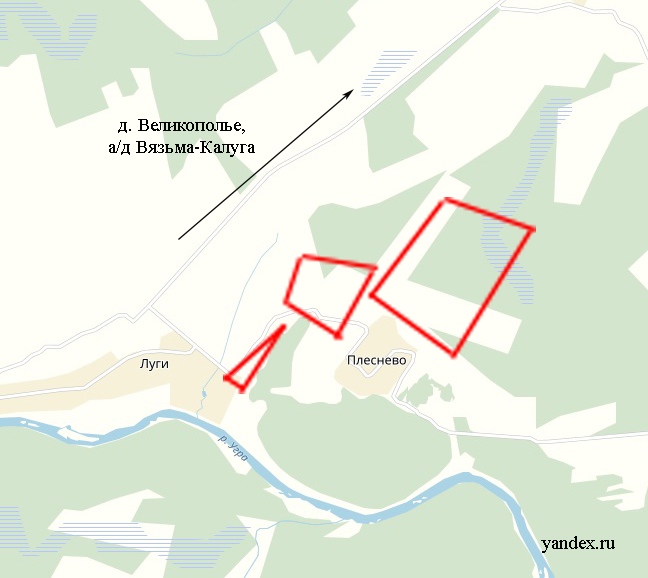 1. Месторасположение:- Смоленская область, Угранский район, дер. Луги;- на расстоянии 35 км от с. Угра;- расстояние до г. Смоленск – 220 км;- расстояние до г. Москва – 290 км.2. Характеристика участка:- площадь – 47,8 га;- категория земель – земли с/х назначения;- форма собственности – частная;- приоритетное направление использования – сельское хозяйство (растениеводство и животноводство).3. Подъездные пути:- через один из участков проходит асфальтированная дорога Великополье – Луги.4. Инженерная коммуникация:- газоснабжение – отсутствует;- электроснабжение – возможно подключение на расстоянии 0,5 км к КТП со 100 Квт;- водоснабжение – возможно освоение собственной артезианской скважины.5. Условия приобретения:- аренда – стоимость договорная. 